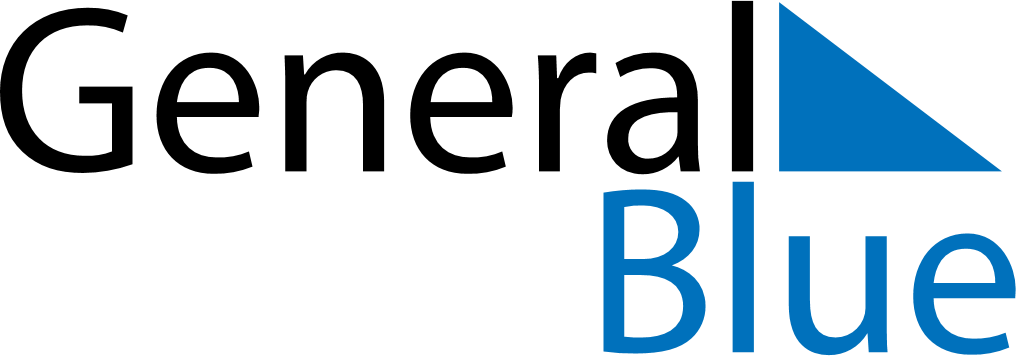 September 2028September 2028September 2028September 2028September 2028September 2028BrazilBrazilBrazilBrazilBrazilBrazilMondayTuesdayWednesdayThursdayFridaySaturdaySunday12345678910Independence Day1112131415161718192021222324252627282930NOTES